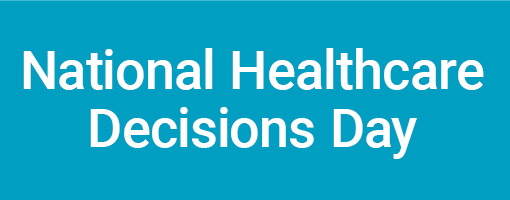 Event Planning ChecklistEvent Planning AssignmentsTimelinePerson/s ResponsibleTask CompletedConfirm event date and time3-6 monthsDevelop a budget3-6 monthsReserve event location 3-6 monthsContact potential sponsors if needed3-6 monthsIdentify target audiences to promote the event 3-6 monthsContact/Confirm speaker if neededNote: A PowerPoint presentation is available at www.nationalhealthcaredecisionsday.org (under “educate your community”)3-6 monthsCopy/Print flyer/poster -  template available at www.nationalhealthcaredecisionsday.org (under “educate your community”)2-4 monthsPost event in newsletters and/or on  Website2-4 monthsDevelop marketing plan2-4 monthsRecruit volunteers to assist with marketing and assist with event 2-4 monthsDraft program agenda2-3 monthsContact refreshment venues2 monthsDistribute event flyers/posters/mailing2 monthsDevelop PR or press kit from materials available atwww.nationalhealthcaredecisionsday.org (under “educate your community”)2 monthsRent chairs, tables, projector or other equipment if need 2 monthsFind state approved advance directive to distribute at event1-2 monthsFinalize presentation if needed -Edit PowerPoint presentation to contain your organization’s information and local resources1-2 monthsHold an information session before the event to educate those working the event if needed1 monthsArrange media interview with local expert – newspaper, radio and/or TV3-4 weeksDraft room layout2-3 weeksFinalize volunteer schedule & tasks for event2-3 weeksReview AV needs and confirm reservations2-3 weeksPrint final program1 weekPrint handouts1 weekPrint participant sign-in forms and feedback forms located in Toolkit1 weekFinalize and confirm refreshments1 weekPrint badges if need1 weekMake signs to direct attendees to event location/room1 daySet up event location, registration area, put up signs, etc.1 day[Add more items if need to this checklist]After event:Summarize participant feedback forms and media coverageComplete NHDD evaluation[Add more items as needed to this checklist]